Приложение №6   Информационные сведения Клиента – юридического лица(При заполнении сведений не должно быть пустых граф, при отсутствии реквизита проставляется «нет»)Раздел. Общие данныеРаздел. Органы юридического лица (структура и персональный состав органов управления юридического лица, за исключением сведений о персональном составе акционеров (участников) юридического лица, владеющих менее чем одним процентом акции (долей) юридического лица):Раздел. Сведения о наличие бенефициарных владельцах (Бенефициарный владелец -физическое  лицо, которое в конечном счете прямо или косвенно (через третьих лиц) владеет (имеет преобладающее участие более 25 процентов в капитале) Вашей организацией либо имеет возможность контролировать действия Вашей организации. Бенефициарным владельцем клиента - физического лица считается это лицо, за исключением случаев, если имеются основания полагать, что бенефициарным владельцем является иное физическое лицо)Подтверждаю достоверность вышеуказанных сведений. В случае их изменений обязуюсь незамедлительно представить в Банк соответствующие изменения и подтверждающие документы.Выражаю согласие на то, чтобы при необходимости банк запрашивал необходимую информациюи проводил проверку ее достоверности в целях выполнения требований Инструкции Банка России N 153-И.Раздел.  Согласие на обработку персональных данных.           Я, ____________________________________________________________________________________, паспорт______________№_________________, выдан: ______________________________________, зарегистрированный по адресу: _____________________________________________________________________________________________, даю свое согласие «Камкомбанк»,  с местом нахождения:  РФ, РТ, г. Набережные Челны, 423807, ул. Гидростроителей, д. 21(далее – Банк), на сбор, запись, систематизацию, накопление, хранение, уточнение (обновление, изменение), извлечение, использование, обезличивание, блокирование, удаление и уничтожение, в том числе автоматизированные, своих персональных данных в специализированной электронной базе данных о моих фамилии, имени, отчестве, дате и месте рождения, адресе, семейном, социальном, имущественном положении, образовании, профессии, доходах, месте работы, а также иной информации личного характера, которая может быть использована при предоставлении Банком банковских услуг _____________________________________________________________________________________________(наименование организации, которой предоставляются банковские услуги)(далее – Общество), а также для внедрения Банком продуктов и услуг, информирования меня о  продуктах и услугах, предложения мне продуктов и услуг Банка, и в целях участия в опросах/анкетировании, проводимых Банком для изучения и исследования мнения клиентов о качестве обслуживания и услугах Банка, при условии гарантии неразглашения данной информации третьим лицам.Я согласен на предоставление мне информации и предложение продуктов путем направления почтовой корреспонденции по моему домашнему адресу, посредством электронной почты, телефонных обращений, СМС – сообщений.Данное согласие действует с момента подписания настоящего заявления в течение срока предоставления Банком банковских услуг Обществу и пяти лет после прекращения указанных услуг. По истечении указанного срока действие настоящего заявления считается продленным на каждые следующие пять лет при отсутствии у Банка сведений о его отзыве. 	Данное согласие может быть отозвано путем представления в Банк письменного заявления.М.П.                                                                                                  « ____»____________ 20__г.Заполняется  Банком:Сотрудник, ответственный за работу с клиентом:_________________________________       _______________________(должность)                                                               подпись«______»______________20___г.Раздел.   Заключение Службы безопасности:Сведения о присутствии  по своему месту регистрации  юридического лица, его постоянно действующего органа управления, иного органа или лица, которые имеют право действовать от имени юридического лица без доверенности  проверены: ☐   Информация достоверна                                                                                ☐     Информация не достоверна Комментарии:______________________________________________________________________________________________________________________________________________________________________________________________________________________________________________________________________________________________________________________________________________________________________________________________________________________________________________________________________________________________________________________________________________________________________________________________________________________________Сведения о наличии негативной информации. Комментарии о наличии негативной информации, либо штамп  об отсутствии негативной информации _____________________________________________________________________________________________________________________________________________________________________________________________________________________________________________________________________________________________________________________________________________________________________________________________________________________________________________________________________________________________________________________________________________«______»______________ 20__ г.             ________________________         __________________         __________________                                                                                         Должность                                 подпись                             ФИОVII.  Раздел  «Заключение Юридического отдела» (заполняется при открытии расчетного счета):Документы, необходимые для заключения Договора Банковского счета и открытия расчетного счета проверены. Комментарии:_____________________________________________________________________________________________________________________________________________________________________________________________________________________________________________________________________________________________________________________________________________________________________________________________________________________________«______»______________ 20__ г.             _________________         __________________         ________________________                                                                             Должность                                 подпись                             ФИОVIII.  Раздел  «Заключение Группы финансового мониторинга» (заполняется при открытии расчетного счета):Комментарии:_____________________________________________________________________________________________________________________________________________________________________________________________________________________________________________________________________________________________________________________________________________________________________________________________________________________________«______»______________ 20__ г.             _________________         __________________         ________________________                                                                             Должность                                 подпись                             ФИОПолное наименованиеСокращенное наименованиеТорговое наименование/ торговая марка (при наличии)Наименование на иностранном языке (полное и (или) сокращенное) (при наличии)Организационно-правовая форма ИНН (для резидента) / КИО (для нерезидента)Сведения о государственной регистрацииОсновной государственный регистрационный номер(ОГРН)…………………………………………………….………Дата присвоения ОГРН…..……………………………………..Наименование регистрирующего  органа……………………………………………………………………………………………………………………………..……………………………………………………………………………..Место регистрации………………………………………………………для Российской Федерации - слова "Российская Федерация", для субъекта Российской Федерации - полное наименование субъекта Российской Федерации, для муниципального образования - полное наименование муниципального образования, для иностранного государства - полное наименование иностранного государства.Основной государственный регистрационный номер(ОГРН)…………………………………………………….………Дата присвоения ОГРН…..……………………………………..Наименование регистрирующего  органа……………………………………………………………………………………………………………………………..……………………………………………………………………………..Место регистрации………………………………………………………для Российской Федерации - слова "Российская Федерация", для субъекта Российской Федерации - полное наименование субъекта Российской Федерации, для муниципального образования - полное наименование муниципального образования, для иностранного государства - полное наименование иностранного государства.Юридический адрес (место регистрации)  (согласно учредительным документам - устав)Адрес местонахождения (пребывания) (согласно выписки ЕГРЮЛ) Место ведения бизнеса (адрес по договору аренды, праву собственности и т.п.)Почтовый адрес Наличие используемых помещений (склад, магазин (адрес, площадь) 1.____________________________________________________2.____________________________________________________3.____________________________________________________4.____________________________________________________5.____________________________________________________1.____________________________________________________2.____________________________________________________3.____________________________________________________4.____________________________________________________5.____________________________________________________Адрес электронной почты/сайт (при наличии) Номера контактных телефонов и факсов Сведения о величине уставного (складочного) капитала или величине уставного фонда, имущества (на момент заполнения)Зарегистрировано _______________________________________Оплачено  _____________________________________________Зарегистрировано _______________________________________Оплачено  _____________________________________________Код в соответствии с Общероссийским классификатором объектов административно-территориального деления  (ОКАТО) (при наличии)Код юридического лица в соответствии с Общероссийским классификатором предприятий и организаций (ОКПО) (при наличии)Основной вид деятельности (в т.ч. производимые товары, выполняемые услуги) в соответствии с учредительными документамиОКВЭД……………………………………………………………………………………………………………………………………ОКВЭД……………………………………………………………………………………………………………………………………Дополнительные виды деятельности ОКВЭД……………………………………………………………………………………………………………………………………………………………………………………………………………ОКВЭД……………………………………………………………………………………………………………………………………………………………………………………………………………Сведения о лицензиях на право осуществления деятельности, подлежащей лицензированию Вид……………………………………………………………….…Номер…………………………………………………………….…Дата выдачи ……………………………………………………….Наименование органа,выдавшего лицензию……………………………………………...Срок действия…………………………………………………….Перечень лицензируемой деятельности……………………………………………………….………………………………………………………………………Вид……………………………………………………………….…Номер…………………………………………………………….…Дата выдачи ……………………………………………………….Наименование органа,выдавшего лицензию……………………………………………...Срок действия…………………………………………………….Перечень лицензируемой деятельности……………………………………………………….………………………………………………………………………Финансовое положение организации(копии годовой бухгалтерской отчетности (бухгалтерский баланс, отчет о финансовом результате),копии годовой (либо квартальной) налоговой декларации)            устойчивое            кризисное            неустойчивое            вновь открытоеОпыт работы организации на рынке:…………………………… …………………………………..…………………………………Валюта Баланса:…………………………………………………Выручка за отчетный период.……………………………………Прибыль/Убыток …………………………………………………            устойчивое            кризисное            неустойчивое            вновь открытоеОпыт работы организации на рынке:…………………………… …………………………………..…………………………………Валюта Баланса:…………………………………………………Выручка за отчетный период.……………………………………Прибыль/Убыток …………………………………………………Система налогообложенияДеловая репутация организации(для организаций, период  деятельности которого не превышает трех месяцев со дня регистрации,  предоставить письмо о невозможности предоставления сведений о деловой репутации в произвольной форме; для работающих организаций, более 3-х месяцев, предоставить отзыв (письмо) от основного контрагента, или от кредитной организации, в котором находилось ранее на обслуживании - выписку о движении денежных средств)            положительная            отсутствует            наличие негативной информации            вновь открытое            положительная            отсутствует            наличие негативной информации            вновь открытоеЦель установления отношений с Банком (устанавливается однократно, при приеме на обслуживание)            расчетно-кассовое обслуживание              кредитование               размещение свободных денежных средств               операции с корпоративными банковскими картами               депозиты               операции с ценными бумагами               Переводы денежных средств на счета лиц - нерезидентов,   не   являющихся резидентами Республики Беларусь или Республики Казахстан   Иное  (указать)……………………………………………………………………………………………………………………………………Наличие действующих отношений с Банком (Да/Нет)…………………            расчетно-кассовое обслуживание              кредитование               размещение свободных денежных средств               операции с корпоративными банковскими картами               депозиты               операции с ценными бумагами               Переводы денежных средств на счета лиц - нерезидентов,   не   являющихся резидентами Республики Беларусь или Республики Казахстан   Иное  (указать)……………………………………………………………………………………………………………………………………Наличие действующих отношений с Банком (Да/Нет)…………………Предполагаемый характер деловых отношений с Банком (устанавливается однократно, при приеме на обслуживание)         краткосрочный         долгосрочныйКакими услугами Банка Вы планируете пользоваться………………………………………………………………………………………………………………………………………………         краткосрочный         долгосрочныйКакими услугами Банка Вы планируете пользоваться………………………………………………………………………………………………………………………………………………Информация о наличии открытых и закрытых счетов в других кредитных организациях (наименование Банка, дата открытия счета)Сведения о целях финансово- хозяйственной деятельности (устанавливается однократно, при приеме на обслуживание)            Получение прибыли            Реализация общественных проектов            Иное (указать)            Получение прибыли            Реализация общественных проектов            Иное (указать)Планируемые операции по счету за неделю, месяц, квартал, год (нужное подчеркнуть) (сумма операций по счету(ам), количество  операций) в тыс.руб/дол/евро Количество операцийСумма операцийПланируемые операции по счету за неделю, месяц, квартал, год (нужное подчеркнуть) (сумма операций по счету(ам), количество  операций) в тыс.руб/дол/евро      до 100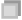        от 100 до 1000       от 1000 до 10 000       свыше 10 000   до 100  от 100 до 1000  от 1000 до 10 000  свыше 10 000Предполагаемый удельный вес операций с наличными деньгами по счету в  валюте Российской Федерации:Вносимых на счет _________________%.Снимаемых со счета _______________%.Вносимых на счет _________________%.Снимаемых со счета _______________%.Предполагаемый характер проводимых безналичных операций по счетам (удельный  вес)Расчеты с контрагентами (за товары, услуги, выполненные работы) _____________%.Безналичные перечисления на счета физических лиц_________%.Операции с неэмиссионными ценными    бумагами_________%.Предоставление займов, кредитов_________%.Налоги______________%._________________________________________Расчеты с контрагентами (за товары, услуги, выполненные работы) _____________%.Безналичные перечисления на счета физических лиц_________%.Операции с неэмиссионными ценными    бумагами_________%.Предоставление займов, кредитов_________%.Налоги______________%._________________________________________Предполагаемый характер проводимых наличных операций по счетам (удельный  вес)На оплату труда выплаты социального характера____%.Командировочные расходы__________%.Хозяйственные нужды организации_______%.Займы, кредиты ____________%.__________________________%.На оплату труда выплаты социального характера____%.Командировочные расходы__________%.Хозяйственные нужды организации_______%.Займы, кредиты ____________%.__________________________%.Операции, связанные с переводами денежных средств в рамках внешнеторговой деятельностиПредполагаемые  виды договоров (контрактов) Информация по основным контрагентам (плательщики и получатели)Сведения об источнике происхождения денежных средств  и (или) иного имущества (поступления по договорам с заказчиками, выручка от текущей деятельности, дивиденды, аренда имущества, получение займа, кредит, возмещение НДС, продажа имущества,  прочее (прописать)Штатная численность организации (с приложением подтверждающих документов)Раздел. ВыгодоприобретателиРаздел. ВыгодоприобретателиРаздел. Выгодоприобретатели           НЕТ  (Компания не работает по договорам поручительства, комиссии, доверительного управления, агентским договорам (либо иным гражданско-правовым договорам в пользу третьих лиц), все сделки и платежи проводит к собственной выгоде и за свой счет.)             ДА  (При наличии отметки в данной графе необходимо заполнить соответствующее приложение. Если выгодоприобретателей несколько, то форма, представленная Банком, заполняется на  каждого выгодоприобретателя отдельно)           НЕТ  (Компания не работает по договорам поручительства, комиссии, доверительного управления, агентским договорам (либо иным гражданско-правовым договорам в пользу третьих лиц), все сделки и платежи проводит к собственной выгоде и за свой счет.)             ДА  (При наличии отметки в данной графе необходимо заполнить соответствующее приложение. Если выгодоприобретателей несколько, то форма, представленная Банком, заполняется на  каждого выгодоприобретателя отдельно)           НЕТ  (Компания не работает по договорам поручительства, комиссии, доверительного управления, агентским договорам (либо иным гражданско-правовым договорам в пользу третьих лиц), все сделки и платежи проводит к собственной выгоде и за свой счет.)             ДА  (При наличии отметки в данной графе необходимо заполнить соответствующее приложение. Если выгодоприобретателей несколько, то форма, представленная Банком, заполняется на  каждого выгодоприобретателя отдельно)Органы управления организации (в соответствии с учредительными документами)          Общее собрание              Совет  директоров           Руководитель                   	Правление (дирекция)      Иной орган управления (указать)…………………………..Иные лица, имеющие право действовать от имени организации без доверенности (указать должность)……………………………………………………………………..          Общее собрание              Совет  директоров           Руководитель                   	Правление (дирекция)      Иной орган управления (указать)…………………………..Иные лица, имеющие право действовать от имени организации без доверенности (указать должность)……………………………………………………………………..          Общее собрание              Совет  директоров           Руководитель                   	Правление (дирекция)      Иной орган управления (указать)…………………………..Иные лица, имеющие право действовать от имени организации без доверенности (указать должность)……………………………………………………………………..          Общее собрание              Совет  директоров           Руководитель                   	Правление (дирекция)      Иной орган управления (указать)…………………………..Иные лица, имеющие право действовать от имени организации без доверенности (указать должность)……………………………………………………………………..          Общее собрание              Совет  директоров           Руководитель                   	Правление (дирекция)      Иной орган управления (указать)…………………………..Иные лица, имеющие право действовать от имени организации без доверенности (указать должность)……………………………………………………………………..Персональный состав коллегиального  органа управления организацииФИОФИОФИОДолжностьДолжностьПерсональный состав коллегиального  органа управления организацииПерсональный состав коллегиального  органа управления организацииПерсональный состав коллегиального  органа управления организацииПерсональный состав коллегиального  органа управления организацииЕдиноличный исполнительный орган (директор, генеральный директор, президент, председатель правления, управляющая организация (компания) и т.д.)         физическое лицо         физическое лицо         физическое лицо                  юридическое лицо                  юридическое лицоЕдиноличный исполнительный орган (директор, генеральный директор, президент, председатель правления, управляющая организация (компания) и т.д.)ФИОДолжностьДолжностьЮридическое лицо (наименование)ИНН/КИОЕдиноличный исполнительный орган (директор, генеральный директор, президент, председатель правления, управляющая организация (компания) и т.д.)Входят ли в состав акционеров/участников, бенефициарных владельцев, выгодоприобретателей и/или органов управления публичные должностные лица (нужное подчеркнуть). Если «Да», то заполняется следующий пункт Да/ НетДа/ НетДа/ НетДа/ НетДа/ НетПеречень лиц, имеющих статус ПДЛ/Основания присвоения статуса ПДЛФ.И.О.Ф.И.О.Должность/основание присвоения статуса ПДЛДолжность/основание присвоения статуса ПДЛДолжность/основание присвоения статуса ПДЛПеречень лиц, имеющих статус ПДЛ/Основания присвоения статуса ПДЛБЕНЕФИЦИАРНЫЙ ВЛАДЕЛЕЦ ОРГАНИЗАЦИИ:            Нет (при отсутствии бенефициарного владельца последним признается единоличный исполнительный орган, необходимо заполнить Приложение «Сведения о бенефициарном владельце»)             Да  (необходимо заполнить Приложение «Сведения о бенефициарном владельце» на каждого бенефициарного владельца отдельно)       Руководитель организации/ Уполномоченное лицоРуководитель организации/ Уполномоченное лицо___________________/________________________________/(подпись)(ФИО полностью)Показатель деловой репутации клиентаПоказатель деятельности клиента(финансовое положение)